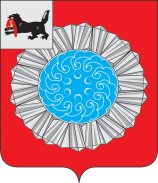 АДМИНИСТРАЦИЯ  МУНИЦИПАЛЬНОГО ОБРАЗОВАНИЯСЛЮДЯНСКИЙ РАЙОНПОСТАНОВЛЕНИЕг. СлюдянкаОт 29.06.2016  № 228В целях обеспечения реализации положений статьи 19 Федерального закона от 05 апреля 2013 года  № 44-ФЗ «О контрактной системе в сфере закупок товаров, работ и услуг для обеспечения государственных муниципальных нужд»,  постановления Правительства Российской Федерации от 18 мая 2015 года № 476 «Об утверждении общих требований к порядку разработки и принятия правовых актов о нормировании в сфере закупок, содержанию указанных актов и обеспечению их исполнения», постановления администрации муниципального образования Слюдянский район от 27 июня 2016 года  № 226  «Об утверждении требований к порядку разработки и принятия правовых актов о нормировании в сфере закупок товаров, работ, услуг для обеспечения муниципальных нужд муниципального образования Слюдянский район, содержанию указанных актов и обеспечению их исполнения», руководствуясь статьями  47, 66 Устава муниципального образования Слюдянский район (новая редакция), зарегистрированного постановлением Губернатора Иркутской области от 30 июня 2005 года № 303-п,ПОСТАНОВЛЯЮ:Создать Общественный совет по рассмотрению вопросов нормирования в сфере закупок при администрации муниципального образования Слюдянский район.Утвердить состав и Положение об Общественном совете по рассмотрению вопросов нормирования в сфере закупок при администрации муниципального образования Слюдянский район согласно приложениям №1, № 2.Настоящее постановление опубликовать в приложении к газете «Славное море» и разместить на официальном сайте администрации муниципального образования Слюдянский район www.sludyanka.ru в разделе «Закупки для муниципальных нужд».Контроль за исполнением настоящего постановления возложить на вице-мэра, первого заместителя мэра муниципального образования Слюдянский район Ю.Н. Азорина.Мэр муниципального образованияСлюдянский район                                                                                            А. В. ДолжиковПриложение 1к постановлению администрации муниципального образования Слюдянский районот 29.06.2016  № 228ПОЛОЖЕНИЕоб Общественном совете по рассмотрению вопросов нормированияв сфере закупок при администрации муниципального образования Слюдянский районОбщие положения1. Общественный совет по рассмотрению вопросов нормирования в сфере закупок при администрации муниципального образования Слюдянский район (далее – Общественный совет) является постоянно действующим совещательным органом при администрации муниципального образования Слюдянский район.2. В своей деятельности Общественный совет руководствуется Конституцией Российской Федерации, законодательными и иными нормативными правовыми актами Российской Федерации, Иркутской области, правовыми актами органов местного самоуправления муниципального образования Слюдянский район и настоящим Положением.Цели и задачи Общественного совета3. Целью деятельности Общественного совета является рассмотрение требований к закупаемым администрацией муниципального образования Слюдянский район, а также подведомственными ей муниципальными казенными и бюджетными учреждениями, товарам, работам, услугам (количеству, потребительским свойствам, в том числе характеристикам качества, и иным характеристикам товаров, работ, услуг), позволяющих обеспечить муниципальные нужды, но не приводящих к закупкам товаров, работ, услуг, которые имеют избыточные потребительские свойства или являются предметами роскоши, в соответствии с законодательством Российской Федерации.4. Задачами Общественного совета являются:1) рассмотрение проектов муниципальных правовых актов, утверждающих либо изменяющих:- правила определения требований к отдельным видам товаров, работ, услуг (в том числе предельные цены товаров, работ, услуг), закупаемыми муниципальными органами и  подведомственными им муниципальными казенными и бюджетными учреждениями муниципального образования Слюдянский район для обеспечения муниципальных нужд;- требования к отдельным видам товаров, работ, услуг (в том числе предельные цены товаров, работ, услуг), закупаемыми муниципальными органами и подведомственными им муниципальными казенными  и  бюджетными учреждениями муниципального образования Слюдянский район.2) подготовка предложений и рекомендаций о необходимости доработки или принятия проектов муниципальных правовых актов по итогам предварительного обсуждения на заседаниях Общественного совета.III. Права Общественного совета5. Для реализации целей и задач Общественный совет имеет  право:- приглашать для участия в заседаниях Общественного совета представителей органов местного самоуправления, специалистов, экспертов, других заинтересованных лиц;- запрашивать и получать у руководителей структурных подразделений администрации муниципального района, муниципальных организаций и учреждений, иных организаций информацию и материалы, необходимые для выполнения возложенных на Общественный совет задач;- вносить предложения по совершенствованию деятельности муниципальных органов муниципального образования Слюдянский район и подведомственных им казенных и бюджетных учреждений в сфере закупок;- осуществлять иные полномочия, необходимые для осуществления деятельности Общественного совета.IV. Порядок работы Общественного совета6. Руководство работой Общественного совета осуществляет председатель, а во время его отсутствия заместитель председателя Общественного совета. Количество членов Общественного совета – одиннадцать  человек.7. Заседания Общественного совета проводятся по мере необходимости принятия  правовых актов по нормированию в сфере закупок (внесения в них изменений), но не реже одного раза в год и считаются правомочными, если на них присутствует не менее половины от установленного числа его членов. Заседания Общественного совета назначаются в срок не позднее 10 дней с даты поступления проектов муниципальных правовых актов на рассмотрение Общественного совета.8. Порядок рассмотрения вопросов на заседании Общественного совета определяется председателем Общественного совета и формируется в виде повестки заседания секретарем Общественного совета. Повестка заседания утверждается председателем Общественного совета.Секретарь Общественного совета обеспечивает подготовку информационно-аналитических материалов к заседанию по вопросам, включенным в повестку дня, информирует членов Общественного совета о времени, месте и повестке дня заседания Общественного совета.9. Решения Общественного совета принимаются простым большинством голосов присутствующих на заседании членов Общественного совета путем открытого голосования. Каждый член Общественного совета обладает правом одного голоса. В случае равенства голосов решающим является голос председателя Общественного совета.10. Решение Общественного совета оформляется протоколом, подписываемым всеми его членами, присутствующими на заседании,  и в течение двух рабочих дней направляется ответственному исполнителю, подготовившему проект правового акта.11. Ответственное должностное лицо муниципального органа  образования Слюдянский район, не позднее трех рабочих дней с даты принятия Общественным советом решения размещает соответствующий протокол в единой информационной системе в сфере закупок и на официальном сайте администрации муниципального образования Слюдянский район www.sludyanka.ru в разделе «Закупки для муниципальных нужд» в информационно-телекоммуникационной сети Интернет.Вице-мэр, первый заместитель мэра                                                          Ю.Н. Азоринмуниципального образованияСлюдянский район      Приложение 2к постановлению  администрации муниципального образования Слюдянский районот 29.06.2016  № 228СОСТАВОбщественного совета по рассмотрению вопросов нормированияв сфере закупок при администрации муниципального образования Слюдянский районО создании Общественного совета по рассмотрению вопросов нормирования в сфере закупок при администрации муниципального образования Слюдянский районАзорин Ю.Н.–вице-мэр, первый заместитель муниципального образования Слюдянский район, председатель Общественного совета;Проворова О.В.–начальник Управления социально-экономического развития администрации муниципального образования Слюдянский район, заместитель председателя Общественного совета;Пестова Л.Г.–начальник отдела регулирования рынка товаров, работ, услуг Управления социально-экономического развития администрации муниципального образования Слюдянский район, секретарь Общественного совета;Усольцева И.В.–председатель муниципального казенного учреждения «Комитет финансов муниципального образования Слюдянский район», заместитель мэра муниципального образования Слюдянский район;Стаценская Л.В.–председатель муниципального казенного учреждения «Комитет по управлению муниципальным имуществом и земельным отношениям муниципального образования Слюдянский район», заместитель мэра муниципального образования Слюдянский район;Кайсарова Н.Н.–  начальник муниципального казенного учреждения «Межотраслевая централизованная бухгалтерия муниципального образования Слюдянский район»;Белякова И.В.–заведующий сектором муниципального заказа МКУ «Комитет по социальной политике и культуре муниципального образования Слюдянский район»;Титова Н.Л.–начальник организационно-контрольного отдела администрации муниципального образования Слюдянский район;Абдрахманова С.А.–председатель Ассоциации «Некоммерческое партнерство «Центр содействия предпринимательству Слюдянского района»»;Романов С.В.–директор МУП «Агентство развития бизнеса и территории Байкальского муниципального образования»;Заварзина Е.П.–депутат Думы муниципального образования Слюдянский районВице-мэр, первый заместитель мэра                                                              Ю.Н. Азоринмуниципального образованияСлюдянский районВице-мэр, первый заместитель мэра                                                              Ю.Н. Азоринмуниципального образованияСлюдянский районВице-мэр, первый заместитель мэра                                                              Ю.Н. Азоринмуниципального образованияСлюдянский район